Барање бр.14-963/1: Од процесот на донесена одлука за назначување на лицето Јане Андоновски на позиција-вршење на должноста директор во Центар за социјална работа Пробиштип, бараме: Одлука/ Решение за избор и Договор за работа во кое е назначен временскиот период за кои Јане Андоновски е избран за ВД Директор на Центар за социјални работи Пробиштип.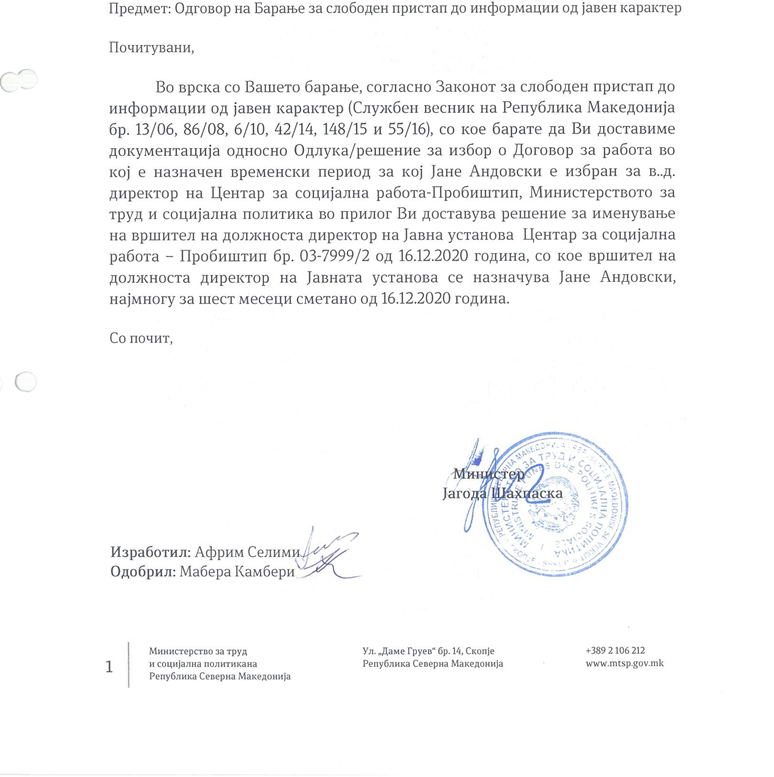 